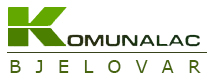 POZIV ZA DOSTAVU PONUDA  ZA PREDMET NABAVE:Toneri i tinteEvidencijski broj nabave: BN-21-2019/KU Bjelovaru, listopad 2019.Sadržaj: 1. Opći podaci  2. Podaci o predmetu nabave 3. Dokumentacija koju su ponuditelji obvezni dostaviti uz ponudu 4. Podaci o ponudi 5. Jamstvo 6. Ostale odredbe          Obrazac 1. Ponudbeni list           Obrazac 2. Izjava o dostavi jamstva za uredno ispunjenje ugovora          Obrazac 3. TROŠKOVNIK 1 i 2  (Toneri i tinte)   Naručitelj  Komunalac d.o.o. Bjelovar, Ferde Livadića 14a 43000 Bjelovar, objavljuje Poziv za dostavu ponuda za predmet nabave: Toneri i tinte. Sukladno članku 12. ZJN 2016. godine za nabavu roba, radova i usluga procijenjene vrijednosti do 200.000,00 kuna bez PDV-a,  Naručitelj nije obvezan provoditi postupke javne nabave  propisane Zakonom o javnoj nabavi, već je obvezan provoditi postupaj nabave sukladno Internom aktu.U skladu sa Internim aktom nabave naručitelji Komunalac d.o.o. Bjelovar, Ferde Livadića 14a, OIB 27962400486 i Vodne usluge d.o.o. Bjelovar, Ferde Livadića 14a, OIB 43307218011 pokreću postupak zajedničke nabave robe: Toneri i tinte, te vam upućujemo poziv za dostavu ponude prema dolje navedenim uvjetima.Temeljem navedenih akata i članka 189, 190 ZJN 2016 Vodne usluge d.o.o. Bjelovar, Ferde Livadića 14a, OIB 43307218011 ovlastile su naručitelja Komunalac d.o.o. Bjelovar, Ferde Livadića 14a, OIB 27962400486 za zajedničku provedbu nabave roba broj BN-21-2019/K Toneri i tinte.1. OPĆI PODACI O NARUČITELJU 1.1. Naručitelj Naziv naručitelja: Komunalac d.o.o. Sjedište naručitelja:  Ferde Livadića 14a, 43000 Bjelovar OIB naručitelja: 27962400486 Broj telefona: 043/622-131 Broj telefaksa: 043/622-157, Internetska adresa: www.komunalac-bj.hr, Adresa elektroničke pošte: nabava2@komunalac-bj.hr 1.2. Osoba ili služba zadužena za kontakt: Sve informacije vezano na predmet nabave Ponuditelji mogu dobiti na adresi Naručitelja: Mateja Sokolović mag.oectel: 043/622-131, e-mail: nabava2@komunalac-bj.hrValentina Brlečić univ.bacc.oec.Tel: 043/622-131, e-mail: nabava@komunalac-bj.hrSva pojašnjenja u vezi nadmetanja, dokumentacije za nadmetanje kao i dostavu ponuda, Ponuditelj može tražiti od Naručitelja isključivo u pisanom obliku, poštanskom pošiljkom, telefaksom ili elektroničkom poštom (e-mail). 1.3. Evidencijski broj nabave: BN-21-2019/K     1.4. Popis gospodarskih subjekata s kojima je naručitelj u sukobu interesa temeljem članka 76. do članka 80. Zakona o javnoj nabavi (Narodne novine 120/2016)            Temeljem članka 76. do članka 80. Zakona o javnoj nabavi (NN 120/2016), naručitelj Komunalac d.o.o.  ne smije sklapati ugovore o javnoj nabavi sa slijedećim gospodarskim subjektom (u svojstvu ponuditelja, člana zajednice ponuditelja, ili podizvoditelja  odabranom ponuditelju):  Pešić d.o.o. Prespa OIB 06379246669Ordinacija dentalne medicine dr. Mira Splivalo OIB 11028677673Knjigovodstveni obrt „ Saga“ vl. Ankica Gradečak OIB 10351181836Rub d.o.o. Veliki Grđevac OIB 39679144363Ured ovlaštenog inženjera Kiš Domagoj Bjelovar OIB 08397318586OPG Štefec OIB 721929540971.5. Vrsta postupka nabave: Jednostavna nabava koja je izuzeta od primjene odredaba Zakona o javnoj nabavi.  1.6. Procijenjena vrijednost nabave: 124.500,00 kn bez PDV-aprocijenjena vrijednost Komunalac d.o.o. Bjelovar 		62.000,00 knprocijenjena vrijednost Vodne usluge d.o.o. Bjelovar 	62.500,00 kn  1.7. Navod provodi li se elektronička dražba: ne provodi se.   2.  PODACI O PREDMETU NABAVE 2.1. Predmet nabave: Toneri i tintePredmet nabave je nabava tonera i tinti sukladno tehničkim specifikacijama, količinama i ostalim traženim uvjetima navedenima u Dokumentaciji o nabavi i Troškovniku.2.2. Tehničke specifikacije, količina  i troškovnikU predmetnom nadmetanju omogućuje se zainteresiranim gospodarskim subjektima nuđenje „jednakovrijednih“ tonera i tinti, koji opisom, kvalitetom i namjenom moraju odgovarati za pravilnu uporabu na uređajima za ispis i kopiranje koji su navedeni u Troškovniku.U tom slučaju ponuditelj je dužan dokazati jednakovrijednost ponuđenih tonera i tinti u odnosu na originalne tonere i tinte iskazane u troškovniku sukladno Mišljenju Ministarstva gospodarstva, poduzetništva i obrta KLASA:406-01/18-01/394, URBROJ: 526-06-02-02/1-18-2 od 12. prosinca 2018.g. Za potrebe utvrđivanja navedenih okolnosti, Ponuditelj je u ponudi obvezan dostaviti odgovarajući dokaz da predmeti koje nudi udovoljavaju zahtjevima iz Tehničke specifikacije. Za ponuđene artikle prikladno sredstvo za dokazivanje sukladnosti ponuđenog predmeta nabave sa zahtjevima i kriterijima utvrđenim u tehničkim specifikacijama ponuditelji dostavljaju: - Ispitno izvješće (Test Report) ili izvješće o kapacitetu ispisa tonera, prema metodologiji za određivanje kapaciteta ispisa tonerskog spremnika za monokromatske elektrofotografske pisače i multi-funkcijske uređaje koji sadrže komponente za ispis opisanoj u normi ISO 19752, odnosno izvješće o kapacitetu ispisa tonera, prema metodologiji za određivanje kapaciteta ispisa tonerskog spremnika za pisače u boji i multi-funkcijske uređaje u boji koji sadrže komponente za ispis opisanoj u normi ISO 19798, odnosno izvješće o kapacitetu ispisa tinte, prema metodologiji za određivanje kapaciteta ispisa tintnog spremnika za tintne pisače u boji i multi-funkcijske uređaje u boji koji sadrže komponente za ispis opisanoj u normi ISO 24711, kojim se dokazuje da minimalni kapacitet ispisa ponuđenih jednakovrijednih tonera i tinti jednak ili veći od kapaciteta ispisa OEM tonera i tinti navedenih u troškovniku. NAPOMENA: Ispitna izvješća (Test Report), sukladno članku 213. stavku 1. ZJN 2016, moraju biti izrađena i izdana od tijela za ocjenu sukladnosti, a koje je akreditirano za navedene norme. Naručitelj će, sukladno članku 213. stavku 2. ZJN 2016, prihvatiti i potvrde drugih jednakovrijednih tijela za ocjenu sukladnosti. Tijelo za ocjenu sukladnosti u smislu članka 213. stavka 3. ZJN 2016 je tijelo koje provodi aktivnosti ocjene sukladnosti, uključujući kalibriranje, testiranje, certificiranje i inspekciju, koje je akreditirano u skladu s Uredbom (EZ) br. 765/2008 Europskog parlamenta i Vijeća.Osim naprijed navedenih ispitnih izvješća naručitelj će prihvatiti i druga prikladna dokazna sredstva jednakovrijednosti, odnosno prihvatiti će ispitne izvještaje o kapacitetu ispisa tonera koja su izrađena i izdani od proizvođača ponuđenih jednakovrijednih tonera te Izjavu proizvođača (ili drugi sličan dokument) u kojoj će se za ponuđeni artikl iskazati kapacitet ispisa u stranicama te naznačiti normu sukladno kojoj je izvješće provedeno. U slučaju da ponuditelj u svojoj ponudi dostavlja ispitna izvješća od proizvođača ponuđenih jednakovrijednih tonera mora dokazati naručitelju da nije imao pristup izvješću o testiranju ili ih nije mogao ishoditi u zadanom roku, pod uvjetom da nedostatak pristupa nije uzrokovan njegovim postupanjem, te pod uvjetom da roba koju nudi udovoljava zahtjevima ili kriterijima navedenim u Troškovniku, a sve u skladu s člankom 213. stavak 4. Zakona o javnoj nabavi NN 120/16.Ispitno izvješće nije potrebno dostaviti za tinte pod rednim brojevima 43-47 iz  troškovnika 2, jer je riječ o tintama za ploter.   Količina predmeta nabave je okvirna i specificirana je u Troškovniku 1 i Troškovniku 2.Količine predmeta nabave navedene u Prilogu, su okvirne. Stvarna nabavljena količina robe na temelju sklopljenog ugovora o javnoj nabavi može biti veća ili manja od okvirne količine uzimajući u obzir čl. 314-321 ZJN 2016.Troškovnik 1 i 2 : Ponuditelj mora ponuditi cjelokupnu količinu iz Troškovnika 1 i 2 koja se traži u nadmetanju.                            Troškovnik 1 i Troškovnik 2, u protivnom ponuda neće biti razmatrana.2.4. Mjesto isporuke robeFCO skladište Komunalac d.o.o. Bjelovar, Ferde Livadića 14a. 2.5. Rok isporukeSukcesivno tijekom trajanja ugovora po primitku narudžbenica u pisanom obliku sa navedenom vrstom i količinom predmeta nabave prema potrebama gospodarskih subjekata sa kojima je ponuditelj sklopio ugovor, najkasnije u roku od 48 sati od primitka narudžbenice.Prodavatelj se obvezuje platiti Naručitelju ugovornu kaznu za kašnjenje pri isporuci robe i to 3%o (tri promila) ugovorene cijene za svaki radni dan neopravdanog kašnjenja preko roka nabave. Ugovorna kazna se ugovara za slučaj neurednog ispunjenja obveze primjenom članka 353. st. 4 Zakona o obveznim odnosima.2.6. Način izvršenja Putem ugovora. Nakon odabira ponuditelja prema kriteriju odabira naručitelji će sklopiti ugovor sa Ponuditeljem, posebno sa tvrtkom Komunalac d.o.o. i posebno sa tvrtkom Vodne usluge d.o.o.2.7. Rok trajanja ugovoraUgovor se sklapa na određeno vrijeme od jedne godine sa klauzulom prema kojoj su ugovorne strane suglasne da ugovor može prestati i ranije u trenutku ispunjenja ugovorenih količina.3. DOKUMENTACIJA KOJU SU PONUDITELJI OBVEZNI DOSTAVITI UZ PONUDU                3.1. Ponuditelji su obvezni dostaviti ispravu o upisu u poslovni, sudski (trgovački), strukovni, obrtni ili drugi odgovarajući registar. Ovim dokazom ponuditelj mora dokazati da je registriran za obavljanje poslova, tj. djelatnosti koja je predmet nabave.  3.2.  Ponuditelj je obvezan dostaviti Potvrdu porezne uprave o stanju duga, kojom ponuditelj mora dokazati da je ispunio obvezu plaćanja dospjelih poreznih obveza i obveza za mirovinsko i zdravstveno osiguranje.4. PODACI O PONUDI 4.1. Sadržaj i način izrade ponude Ponuda mora sadržavati sljedeće dijelove i priloge:      a)  Ponudbeni list (ispunjen, potpisan i ovjeren pečatom ponuditelja Obrazac-1) b)  Troškovnik 1 i 2 (ispunjen, potpisan i ovjeren pečatom ponuditelja)  c)  Dokazi d)  Izjavu o dostavi jamstva e) Potpisane prijedloge ugovoraPonuditelj se pri izradi ponude mora pridržavati zahtjeva i uvjeta iz ovog Poziva za dostavu ponuda. Ponuda se, zajedno sa pripadajućom dokumentacijom, izrađuje na hrvatskom jeziku i latiničnom pismu, a cijena ponude izražava se u kunama.Ponuda treba biti predana sa svim dokumentima navedenim u Pozivu za dostavu ponuda.4.2. Način dostave ponuda i/ili izmjena/dopuna ponuda: -Ponuda se dostavlja u zatvorenoj omotnici s nazivom i adresom naručitelja, nazivom i adresom ponuditelja,  evidencijskim brojem nabave, nazivom predmeta nabave,  naznakom "ne otvaraj". -Ponuda se može dostaviti i e-poštom na navedene kontakt adrese Ponuda u zatvorenoj omotnici se dostavlja:  a) na adresu naručitelja: Komunalac d.o.o. Bjelovar Ferde Livadića 14a, 43 000 Bjelovar b) na omotnici ponude treba biti naznačeno:                                  Ponuda za predmet nabave: “ Nabava tinta i tonera" BN-21-2019/K                                                                                                                         "NE OTVARAJ" c) na omotnici treba biti naziv i adresa ponuditelja    Ukoliko omotnica nije zapečaćena i označena u skladu s ovom odrednicom, Naručitelj neće snositi odgovornost   u slučaju  da se ponuda i/ili izmjena/dopuna zagubi, krivo ili prerano otvori te ne evidentira na otvaranju ponuda. Omotnice se moraju dostaviti na navedeni naslov Komunalac d.o.o. 43000 Bjelovar, Ferde Livadića 14a, do 29.10.2019. godine do 12,00 sati. Nakon proteka roka za dostavu ponuda, ponuda se ne smije mijenjati. Do isteka roka za dostavu ponude ponuditelj može dodatnom, pravovaljano potpisanom izjavom izmijeniti         svoju ponudu,  nadopuniti je ili od nje odustati.  Izmjena i/ili dopuna ponude dostavlja se na isti način kao i osnovna  ponuda s obveznom naznakom da se radi o  izmjeni  i/ili dopuni ponude. Omotnice dostavljene ili zaprimljene nakon isteka roka biti će vraćene ponuditelju neotvorene, a djelomične odnosno  nepotpune (nekompletne) ponude koje nemaju sve elemente tražene u Pozivu  za dostavu ponuda bit će isključene.  4.3. Dopustivost  alternativnih  ponuda          Nisu dopuštene alternativne ponude.4.4. Cijena ponude   4.4.1.Ponuditelj izražava cijenu ponude u hrvatskim kunama.4.4.2.Cijena ponude piše se brojkama.4.4.3.Jedinične cijene se navode sa decimalnim brojem, sa decimalnim zarezom i dva decimalna mjesta.4.4.4.Cijena ponude izražava se za cjelokupan predmet nabave.4.4.5.U cijenu ponude su uračunati svi troškovi franko naručitelj i rabati-popusti, bez poreza na dodanu vrijednost, koji se iskazuje zasebno iza cijene ponude.4.4.6.Ukupnu cijenu ponude čini cijena ponude s porezom na dodanu vrijednost.4.4.7.U skladu sa troškovnicima ponuditelj treba ispuniti jedinične cijenu, ukupne cijenu za svaku stavku troškovnika, te ukupnu cijenu ponude za svaki gospodarski subjekt i ukupnu cijenu ponude u Ponudbenom listu.	4.4.8.Cijena je nepromjenjiva za vrijeme trajanja ugovora.4.5. Kriterij za odabir ponude         Kriterij na kojem naručitelj temelji odabir ponude je najniža cijena.            4.6. Jezik ponude         Ponuda mora biti izrađena na hrvatskom jeziku i latiničnom pismu.   4.7. Rok valjanosti ponude         Rok valjanosti ponude je 30 (trideset) dana od krajnjeg roka za dostavu ponuda.5.  JAMSTVA           5.1. Jamstvo za uredno ispunjenje ugovora za slučaj povrede ugovornih obveza Ponuditelj, čija će ponuda biti odabrana kao najpovoljnija dužan je pri potpisu ugovora dostaviti jamstvo za dobro izvršenje posla u vidu zadužnice ovjerene od ovlaštene osobe solemnizirane kod javnog bilježnika u iznosu vrijednosti pojedinog ugovora.6. OSTALE ODREDBE 6.1. Datum, vrijeme i mjesto dostave ponuda i otvaranja ponuda a) dostava ponuda Ponude se moraju dostaviti na navedeni naslov: Komunalac d.o.o., Ferde Livadića 14a, 43000 Bjelovar ili navedenu e-poštu do 29.10.2019. godine do 12,00 sati. b) otvaranje ponuda Otvaranje ponuda nije javno.           6.2. Rok donošenja odluke o odabiru  Rok za donošenje odluke o odabiru iznosi 30 dana od dana isteka roka za dostavu ponude.          6.3. Rok, način i uvjeti plaćanja Ponuditelj nema pravo tražiti avans. Plaćanje će se izvršiti doznakom na IBAN u roku od  30 dana od datuma ispostave računa.Račune primamo isključivo u e-obliku.6.4. Troškovi ponude Ponuditelj će snositi sve troškove u vezi njegovog sudjelovanja u nadmetanju, a Naručitelj ni u kojem slučaju nije odgovoran ili dužan snositi troškove bez obzira na vođenje ili ishod nadmetanja.Obrazac 1 PONUDBENI LIST(Gospodarski subjekt popunjava sve točke ponudbenog lista, obvezno navodi datum i potpisuje svaku stranicu ponudbenog lista)PONUDBENI LIST1. NARUČITELJI:  Komunalac d.o.o. Bjelovar, Ferde Livadića 14 a OIB 27962400486 i Vodne usluge d.o.o. Bjelovar, Ferde Livadića 14a OIB 433072180112. PREDMET NABAVE: Zajednička nabava tinta i tonera3. PONUDITELJ/ZAJEDNICA PONUDITELJA navode tražene  podatke(ako se radi o zajednici ponuditelja, sve podatke treba dostaviti za svakog člana zajednice ponuditelja uz naznaku u točki 6. člana zajednice ponuditelja koji je ovlašten za komunikaciju s Naručiteljem. Predviđena su 3 mjesta za upis članova zajednice ponuditelja, u slučaju da se zajednica sastoji od više članova, dodati potreban broj redova u tablice)1.Naziv (tvrtka ili skraćena tvrtka)2.Sjedište i adresa3.OIB	MB4.Broj računa 	Banka5.Navod da li je ponuditelj u sustavu PDV-a6.Adresa za dostavu pošte7.Adresa e-pošte 8.Kontakt osoba ponuditelja9.Broj telefona 	Broj faksa10.Ovlaštena osoba za zastupanje, potpisnik ugovora11. U slučaju zajednice ponuditelja - naznaka člana zajednice ponuditelja koji je ovlašten za  komunikaciju  s Naručiteljem______________________________________________Datum __________________     Potpis_______________________________________CIJENA  PONUDEBroj i datum ponude                     ______________________ Cijena ponude bez PDV-a            ______________________knPDV 25%                                       ______________________knCijena ponude sa PDV-om           ______________________kn (Ako ponuditelj nije u sustavu poreza na dodanu vrijednost, mjesto predviđeno za upis iznosa PDV-a ostavlja se prazno, a na mjesto predviđeno za upis cijene ponude s porezom na dodanu vrijednost upisuje se isti iznos kao što je upisan na mjestu predviđenom  za upis cijene bez poreza na dodanu vrijednost).Datum __________________     Potpis_______________________________________1)2)3)1)2)3)1)1)2)2)3)3)1)1)2)2)3)3)1)2)1)2)3)1)2)3)1)2)3)1)1)2)2)3)3)1)2)3)